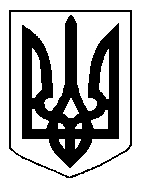 БІЛОЦЕРКІВСЬКА МІСЬКА РАДА	КИЇВСЬКОЇ ОБЛАСТІ	Р І Ш Е Н Н Я
від  27 грудня  2018 року                                                                        № 3255-63-VIIПро розгляд заяви щодо надання дозволу на розроблення проекту землеустрою щодо відведення земельної ділянки комунальної власності в оренду Фізичній особі-підприємцю Шинкаренку Юрію Володимировичу Розглянувши звернення постійної комісії з питань земельних відносин та земельного кадастру, планування території, будівництва, архітектури, охорони пам’яток, історичного середовища та благоустрою до міського голови від 09 листопада.2018 року №530/2-17, протокол постійної комісії з питань  земельних відносин та земельного кадастру, планування території, будівництва, архітектури, охорони пам’яток, історичного середовища та благоустрою від 08 листопада 2018 року  № 151, заяву Фізичної особи-підприємця Шинкаренка Юрія Володимировича  від 01 листопада 2018 року № 5305, відповідно до ст.ст. 12, 79-1, 93, 122, 123, 124, ч.1 ст.134 Земельного кодексу України, ст. 50 Закону України «Про землеустрій», ч.3 ст. 24 Закону України «Про регулювання містобудівної діяльності», п. 34. ч. 1 ст. 26 Закону України «Про місцеве самоврядування в Україні», міська рада вирішила:1. Відмовити в наданні дозволу на розроблення проекту землеустрою щодо відведення земельної ділянки комунальної власності в оренду Фізичній особі-підприємцю Шинкаренку Юрію Володимировичу з цільовим призначенням 11.02. Для розміщення та експлуатації основних, підсобних і допоміжних будівель та споруд підприємств переробної, машинобудівної та іншої промисловості (вид використання – для експлуатації та обслуговування існуючих виробничих приміщень з адміністративним корпусом та складських приміщень – нежитлові будівлі літера «А», «Є») за адресою: вулиця Надрічна, 68, орієнтовною площею 0,3380 га (з них – під капітальною трьох і більше поверховою  забудовою – 0,0149 га, під спорудами – 0,1413 га, під проїздами, проходами та площадками – 0,1818 га), за рахунок земель населеного пункту м. Біла Церква відповідно до абз.3 ч.2 ст.79-1 Земельного кодексу України формування земельних ділянок здійснюється шляхом поділу чи об’єднання раніше сформованої земельної ділянки, так як до заяви від 08 листопада 2018 року № 5305 не додано документів, які підтверджують факт формування земельної ділянки площею 0,3380 га та присвоєння їй кадастрового номеру (додано лише документи, що підтверджують формування земельної ділянки площею 0,2031 га з кадастровим номером 3210300000:04:014:0037) та вимог ст. 89 Водного кодексу України та проекту землеустрою щодо встановлення межі прибережної захисної смуги уздовж р. Рось в межах міста Біла Церква, затвердженого рішенням міської ради від 25 червня 2015 року №1506-76-VI «Про затвердження проекту землеустрою щодо встановлення межі прибережно - захисної смуги уздовж берега р. Рось в межах міста Біла Церква».Згідно поданих до заяви документів можливо встановити, що на решті земельної ділянки площею 0,1349 га знаходиться нерухоме майно, тобто заявником не виконано вимоги інформаційної картки адміністративної послуги про надання дозволу на розроблення проекту землеустрою щодо відведення земельної ділянки у власність, оренду, постійне користування, затвердженої рішенням міської ради від 31 жовтня 2017 року № 1471-38-VII «Про затвердження інформаційних карток адміністративних послуг Білоцерківської міської ради у галузі земельних відносин», а саме не подано документів, що підтверджують право власності на будівлі та споруди.2. Контроль за виконанням цього рішення, покласти на постійну комісію з питань  земельних відносин та земельного кадастру, планування території, будівництва, архітектури, охорони пам’яток, історичного середовища та благоустрою.Міський голова                                                                                                           Г. Дикий